Phần đáp án câu trắc nghiệm: Tổng câu trắc nghiệm: 40.SỞ GD&ĐT ĐẮK LẮKTRƯỜNG THPT NGÔ GIA TỰ(Không kể thời gian phát đề) ĐÁP ÁN KIỂM TRA GIỮA HỌC KỲ 2NĂM HỌC 2020-2021MÔN ĐỊA LÍ – Khối lớp 12 Thời gian làm bài : 45 phút 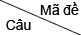 00100200300400541ADBBB42CDCAB43ABAAC44CBCDC45DADCD46DCBCD47CDADB48BCCAA49CACAB50BDBBB51ADABA52CCCAC53BCDAB54DDDCA55DABDD56BBBDC57CBCCD58BADCB59DCCBA60ACADB61BBABA62ADCAC63CADDD64ABAAA65CACBA66ACBBC67ABDDC68CBBDD69DDCBA70AAAAA71BBDCD72CDBDC73DBADC74BDACD75BADAD76DCBCB77ACACB78DDBBD79DADBA80BCDCC00600700841DAD42DAC43CBB44CCA45BCA46DDD47BBD48BAB49DBA50AAD51BCD52AAC53ADA54CAC55DDB56ACC57BAC58BBD59DDA60DAA61CBB62CCD63ADD64ADB65CBA66CBB67BAB68ACA69ABC70DBD71DCD72BAC73CDB74CCC75ACC76DBA77ACA78CAA79ADB80BAC